一、 附件1XXX确认参加XXX（单位）XX职位面试XXX人事司：本人XXX，身份证号：XXXXXXXXXXXXXXXXXX，公共科目笔试总成绩：XXXXX，报考XX职位（职位代码XXXXXXX），已进入该职位面试名单。我能够按照规定的时间和要求参加面试。签名（考生本人手写）：                          日期：附件2放弃面试资格声明XXX人事司：本人XXX，身份证号：XXXXXXXXXXXXXXXXXX，报考XX职位（职位代码XXXXXXXXX），已进入该职位面试名单。现因个人原因，自愿放弃参加面试，特此声明。联系电话：XXX-XXXXXXXX                  签名（考生本人手写）：                          日期：身份证复印件粘贴处附件3同意报考证明我单位同意XXX同志报考XX单位XX职位（职位代码：XXXXXXXX）公务员（参公单位工作人员），该同志目前不是在职公务员或参公单位工作人员。如果该同志被贵单位录用，我们将配合办理其工作调动手续。现提供该同志有关信息如下：人事部门负责人（签字）：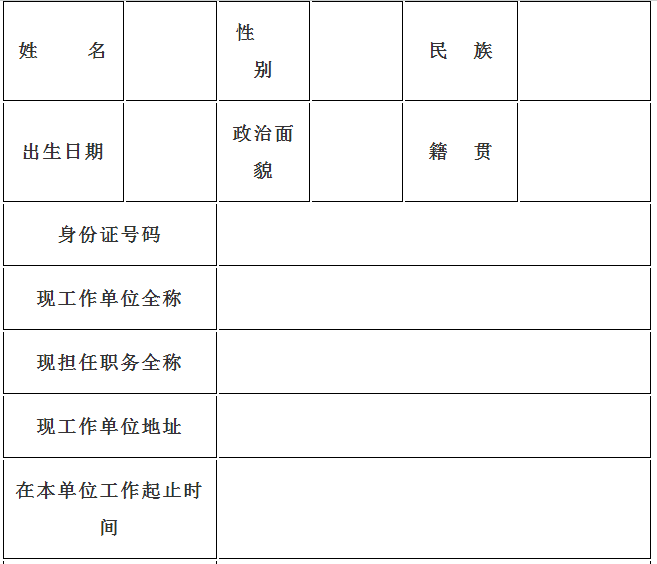 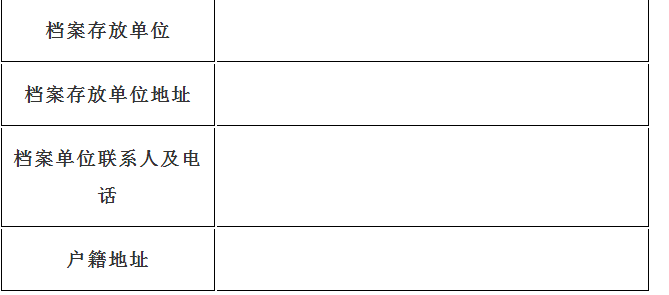 办公电话：  盖章（人事部门公章）                               20XX年  月  日附件4待业证明XX（单位）人事司：XXX同志，性别X，身份证号码为：XXXXXXXX，其户籍在XXXX，现系待业人员。特此证明。  盖章                               20XX年  月  日注：该证明由户籍所在地居委会、社区、街道、乡镇或相关劳动社会保障机构开具。面试分数线及进入面试人员名单（姓氏笔画排序）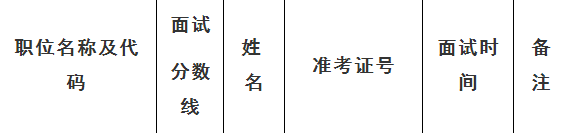 办公室财务处主任科员及以下职位（200110001018）131.70王  莹1641372901223月8日下午办公室财务处主任科员及以下职位（200110001018）131.70赵华伟1641377417013月8日下午办公室财务处主任科员及以下职位（200110001018）131.70修娴娴1641375130033月8日下午办公室财务处主任科员及以下职位（200110001018）131.70袁丽娟1641111808143月8日下午办公室财务处主任科员及以下职位（200110001018）131.70韩睿玲1641117501233月8日下午出国培训管理司计划处主任科员及以下职位（200110003011）139.50王菲菲1641390446023月8日下午出国培训管理司计划处主任科员及以下职位（200110003011）139.50王露霞1641141719043月8日下午出国培训管理司计划处主任科员及以下职位（200110003011）139.50许晓凤1641116405033月8日下午出国培训管理司计划处主任科员及以下职位（200110003011）139.50李  前1641117516293月8日下午出国培训管理司计划处主任科员及以下职位（200110003011）139.50郑俊奇1641334104033月8日下午中国国际人才交流中心行政财务处主任科员及以下职位（400110004034）124.00王嘉琳1641118708273月8日下午中国国际人才交流中心行政财务处主任科员及以下职位（400110004034）124.00陈  凤1641118905203月8日下午中国国际人才交流中心行政财务处主任科员及以下职位（400110004034）124.00李文娟1641119911163月8日下午中国国际人才交流中心行政财务处主任科员及以下职位（400110004034）124.00邱  爽1641323752223月8日下午中国国际人才交流中心行政财务处主任科员及以下职位（400110004034）124.00郭  镇1641113706193月8日下午